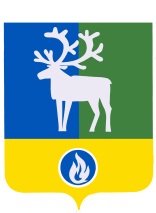 ХАНТЫ-МАНСИЙСКИЙ АВТОНОМНЫЙ ОКРУГ – ЮГРАБЕЛОЯРСКИЙ РАЙОНГОРОДСКОЕ ПОСЕЛЕНИЕ БЕЛОЯРСКИЙсовет депутатовРешЕНИЕот «___» ____________ 2020 года	             № проектО внесении изменения в приложение к  решению  Совета депутатов городского поселения Белоярский  от 2 сентября 2008 года № 12В соответствии с Федеральным законом от 8 июня 2020 года № 181-ФЗ                         «О внесении изменений в отдельные законодательные акты Российской Федерации в связи с принятием Федерального закона «О внесении изменений в Федеральный закон «Об индивидуальном (персонифицированном) учете в системе обязательного пенсионного страхования» и отдельные законодательные акты Российской Федерации» Совет депутатов городского поселения Белоярский   решил:1. Внести в приложение «Положение о порядке проведения конкурса на замещение должности главы администрации городского поселения Белоярский» к решению Совета  депутатов городского поселения Белоярский от 2 сентября 2008 года № 12                              «Об утверждении  Положения о порядке проведения конкурса на замещение должности главы администрации городского поселения Белоярский» изменение, изложив подпункт 4 пункта  4.4 раздела 4 «Условия проведения конкурса» в следующей редакции:«4) копию трудовой книжки и (или) сведения о трудовой деятельности, оформленные в установленном законодательством порядке и заверенные нотариально или кадровыми службами по месту работы (службы);».2. Опубликовать настоящее решение в бюллетене «Официальный вестник городского поселения Белоярский».3. Настоящее решение вступает в силу после его официального опубликования.Глава городского поселения Белоярский                                                                 Е.А.Пакулев